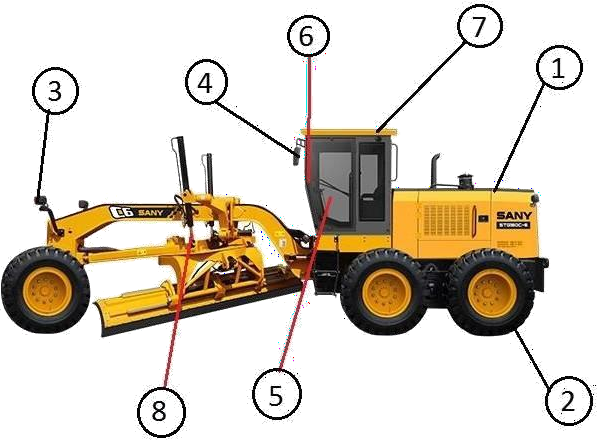 NOKONTROL EDİLEN NOKTALARNOTYORUMLAR1.Makine fiziksel durumu iyi ve sağlam durumda mı?2.Lastikte hasar var mı? (Cıvata, kesik ve hava basıncı)3.Ön ve arka far ve göstergeleri çalışır durumda mı?4.Yan aynalar iyi durumda mı?5.Kabin camı sağlam ve temiz mi?6.Silecek çalışır durumda mı?7.Operatör kabini iyi ve sağlam durumda mı?8.Hidrolik silindirler ve hortumlar iyi durumda mı?9.Bıçaklar iyi ve sağlam durumda mı?10.Aracın önüne ve arkasında reflektif bant var mı?11.Ön korna ve arka sinyal çalışır durumda mı?12.Operatör kabininde yangın söndürücü var mı?13.Operatör kabininde ilk yardım kutusu var mı?14.Operatör geçerli ve uygun lisansa sahip mi?